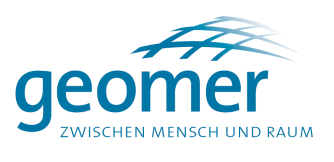 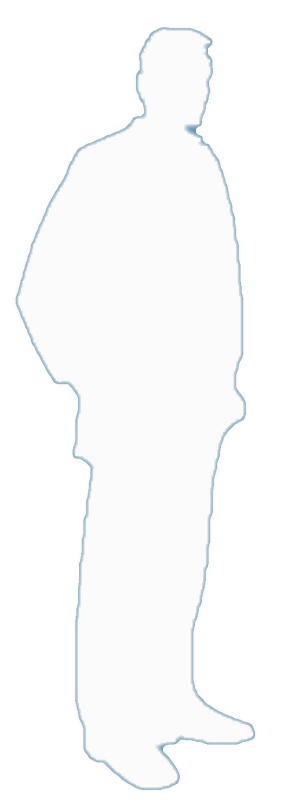 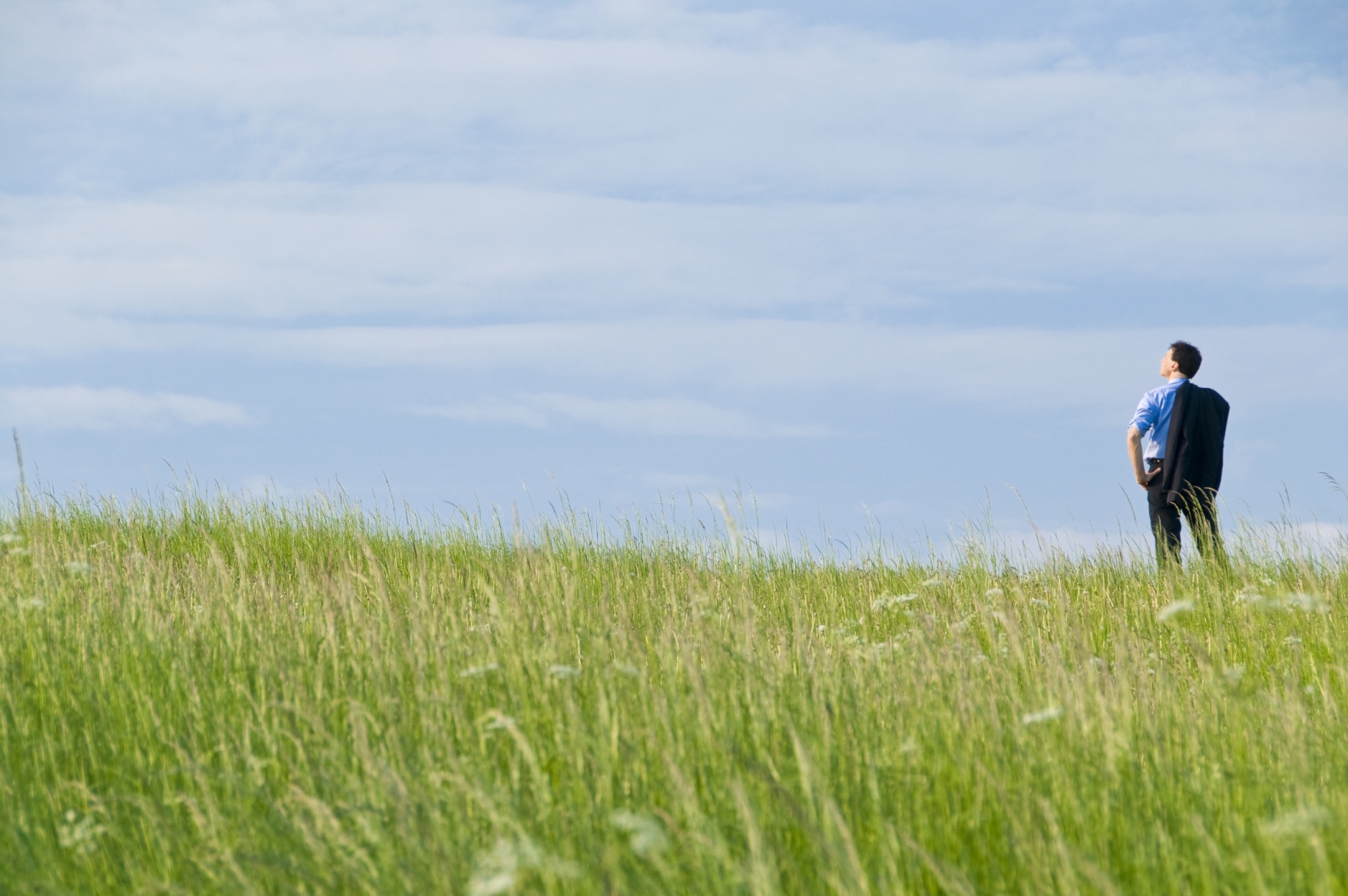 INHALT1.	Ziel des Handlungskonzepts	41.1.	Veranlassung	41.2.	Ziel und beteiligte Akteure des Handlungskonzepts	42.	Informationsvorsorge	52.1.	Veröffentlichung der Karten	52.2.	Zielgruppe Bürger und Öffentlichkeit	62.3.	Zielgruppe Wirtschaft und Gewerbe	72.4.	Zielgruppe Land- und Forstwirtschaft	82.5.	Zielgruppe Handwerker,  Architekten und Planer	93.	Krisenmanagement	113.1.	Hochwasser-Alarm- und Einsatzplan	113.1.1.	Zweck und Inhalt des Hochwasser-Alarm und Einsatzplanes	113.1.2.	Kritische Infrastruktureinrichtungen	123.1.3.	Bereitstellung der Informationen für Krisenmanagementkräfte über FLIWAS	123.2.	Kommunales Messnetz zur Warnung und Beobachtung von Starkregen und Hochwasser	143.2.1.	Pegelstandorte	143.2.2.	Niederschlagsmesser	153.2.3.	Sonstige Beobachtungsmöglichkeiten	163.2.4.	Zuständigkeiten Messnetz	164.	Kommunale Flächenvorsorge	174.1.	Flächennutzungsplan / Landschaftsplan	174.2.	Bebauungsplan	184.3.	Konkrete Flächenvorsorge	204.4.	Außengebietswasser	204.4.1.	Außengebietswasser zurückhalten	204.4.2.	Außengebietswasser vom Siedlungsgebiet fernhalten	214.5.	Oberflächenwasser im Siedlungsbereich	224.5.1.	Ableitung oder Zwischenspeicherung auf Freiflächen	224.5.2.	Zwischenspeicherung im Straßenraum	225.	Kommunale Bau- und Unterhaltungsmaßnahmen	245.1.	Kontrolle des Abflussquerschnittes, Gewässerschau	245.2.	Unterhaltung technischer Hochwasserschutzeinrichtungen	245.3.	Optimierung von Hochwasserschutzeinrichtungen	265.4.	Konzepte für den technisch-infrastrukturellen Hochwasserschutz	265.5.	Regenwassermanagement	276.	Maßnahmen an Risikobereichen und -objekten	296.1.	Maßnahmen an Risikobereichen	296.2.	Maßnahmen an Risikoobjekten	317.	Abkürzungsverzeichnis	338.	Anhang	338.1.	Vorschläge für Festsetzungen in Bebauungsplänen	338.1.1.	Formulierungsvorschläge für die textlichen Festsetzungen in Bebauungsplänen	338.1.2.	Vorschläge für die zeichnerischen Festsetzungen in Bebauungsplänen	348.1.3.	Sonstige Optionen	348.2.	Literaturangaben und Internetquellen	378.2.1.	Zielgruppe Bevölkerung	378.2.2.	Zielgruppe Land- und Forstwirtschaft	398.2.3.	Festsetzungen Bebauungsplan	398.2.4.	Alarm- und Einsatzplan	40Ziel des HandlungskonzeptsVeranlassungDie Stadt Musterstadt hat die geomer GmbH am 01.01.2000 beauftragt, auf der Grundlage des Leitfadens des Landes Baden-Württembergs die Gefährdungslage des Stadtgebietes bei starkregenbedingten Überflutungen zu untersuchen sowie zum Umgang mit dem Starkregenrisiko und zur Gefahrenabwehr ein Handlungskonzept vorzulegen.Nach Auswertung der Gefahrenkarte, der Risikokarte und des Entwurfs für das Handlungskonzept und nach Abstimmung mit den in diesem Bereich tätigen Akteuren wurde nachfolgendes Handlungskonzept entwickelt. Ziel und beteiligte Akteure des HandlungskonzeptsDas Ziel des Handlungskonzepts ist, durch geeignete Vorsorgemaßnahmen Überflutungen im Stadtgebiet so weit als möglich zu verhindern bzw. im Überflutungsfall die Schäden möglichst gering zu halten.Die Oberziele des Starkregenrisikomanagements gehen Hand in Hand mit den Oberzielen der Hochwasserrisikomanagementplanung:Vermeidung neuer RisikenVerringerung bestehender RisikenVerringerung nachteiliger Folgen während eines Starkregensdie Verringerung nachteiliger Folgen nach einem StarkregenDie nach dem Handlungskonzept erforderlichen und nachstehend beschriebenen Maßnahmen sollen innerhalb der Verwaltung koordiniert und mit den beteiligten Akteuren kommuniziert werden. Um das Ziel zu erreichen, sollten alle relevanten Akteure (Fachämter der Verwaltung, politische Entscheidungsträger, Bürgerschaft, Fachplaner, Handel und Gewerbe, Land- und Forstwirtschaft, Rettungsdienste und Katastrophenschutz) bei der Ausarbeitung des Handlungskonzeptes einbezogen werden.Der Workshop zum Handlungskonzept wurde am 01.01.2000 unter Beteiligung vonAuflistung aller Workshopteilnehmer durchgeführt.In einer Rückmeldephase wurden noch Änderungen und Ergänzungsvorschläge gesammelt und im Dokument ergänzt.Die mit allen Teilnehmern abgestimmte Version wurde am 01.01.2000 fertiggestellt. Am 01.01.2000 wurde dann das Handlungskonzept (Version X.Y) vom Gemeinderat mit sofortiger Wirkung beschlossen. Nach dem Beschluss des Gemeinderates sind künftig folgende Schritte erforderlich:InformationsvorsorgeDie Information und Einbeziehung aller potentiell Betroffenen ist ein wesentlicher Baustein des Handlungskonzeptes. Sie ist wichtig, um die Gefährdung durch Starkregen im Blick zu behalten, somit die Eigenvorsorge von Bürgern und Unternehmen sowie ein richtiges Verhalten im Ereignisfall zu gewährleisten. Auch müssen Schutzmaßnahmen und Verhaltensregeln regelmäßig überprüft und ggfs. veränderten Bedingungen angepasst werden. Die Informationsvorsorge ist eine dauerhafte Aufgabe. Es ist zu gewährleisten, dass die Starkregengefahren- und -risikokarten in schriftlicher und digitaler Form für Interessierte und Beteiligte verständlich und die textlichen Informationen soweit möglich barrierefrei zugänglich sind.Veröffentlichung der KartenZur Einsichtnahme und für die Beteiligung der Öffentlichkeit werden die Starkregenkarten, der Bericht und die Risikosteckbriefe für das Gebiet der Stadt Musterstadt am 01.02.2000 im Ratssaal durch die Verwaltung der Öffentlichkeit präsentiert. Dabei sind folgende Personen beteiligt: Herr X und Frau YDie analogen Karten werden am 01.01.2000 für eine Dauer von 8 Wochen im Eingangsbereich des Rathauses ausgehängt.Eine digitale Version der Karten wird unter www.starkregengefahr.de zugänglich gemacht, der Bericht ist unter Webadresse zugänglich.Die Ergebnisse des Starkregenrisikomanagements werden auf einer externen Homepage (betreut durch geomer GmbH) zugänglich gemacht. Die Seite www.starkregengefahr.de beinhaltet unter anderem die Darstellung der Fließwege aus der Starkregengefahrenkarte als Animation, Informationsmaterial zum Thema Eigenvorsorge und Antworten auf wichtige Fragen. Die Kommune kann über Maßnahmen informieren, die sie umsetzen möchte und diese auch in der Karte räumlich verorten.Um die Bevölkerung über die Zugänglichkeit der Karten zu informieren, sind folgende Maßnahmen vorgesehen:Plakate und FlyerWerbung in AppsBeiträge in Social Media Informationsveranstaltungen zur Veröffentlichung der Starkregengefahrenkarten und Information zur Starkregenthematik für alle ZielgruppenZudem ist es von hoher Bedeutung, dass alle Angestellten der Gemeinde mit Bürgerkontakt wissen, wer der Ansprechpartner für Fragen zur Hochwasser- und Starkregenproblematik ist. Dies soll erreicht werden durch …. .Als Ansprechpartner für Fragen der Bürger wird … bestimmt.Zielgruppe Bürger und ÖffentlichkeitEs ist eine permanente Kommunikation der Stadtverwaltung mit allen Bevölkerungsgruppen erforderlich, um das Bewusstsein für das Starkregenrisiko und für die Notwendigkeit persönlicher Vorsorgemaßnahmen zu erhalten.Folgende Kommunikationsmaßnahmen sind vorgesehen:Digitale Bereitstellung bzw. Verlinkung von Informationen zu Vorsorge, Verhalten im Hochwasserfall (einschließlich Hochwasserwarnung) und Nachsorge (einschließlich Versicherung/Rücklagen) mit Benennung lokaler und überörtlicher Ansprechpartner für die Bevölkerung Bereitstellung von analogem Informationsmaterial (Flyer, Checklisten, Broschüren) im Eingangsbereich des Rathauses, bestehender Flyer-StänderInstallation von dauerhaft wahrnehmbaren Informationsinfrastrukturen wie einer Ereignisdokumentation im Rathaus, Bildschirme mit Infos (Karten, Animationen, Bilder) in Wartebereichen, die auch mit anderen kommunalen Themen kombiniert werden können.Regelmäßige Presse- und Medienarbeit (Berichte in Amtsblatt, Lokalpresse, Internet, Homepage). Um das Thema aktuell zu halten, ist vorgesehen, mindestens einmal pro Quartal Pressemitteilungen, Berichte o. ä. zu veröffentlichen. Nachrichten und Mitteilungen werden parallel auf den Facebook- und Twitter-Accounts der Stadt veröffentlicht.Informationsveranstaltungen bzw. eine direkte Ansprache erfolgen für besondere Gefahrenbereiche oder Themen wie z. B. dem Umgang mit wassergefährdenden Stoffen/ÖlheizungenDirekte digitale oder analoge Zustellung von Informationen an Neubürger Direkte digitale oder analoge Zustellung von Informationen an Bauherren und ArchitektenVeröffentlichung von Praxisbeispielen (z. B. Objektschutz) an öffentlichen Gebäuden im Sinne einer VorbildfunktionAusstellungen zu hochwasserangepasstem Bauen, geeigneten Baustoffen, SchutzmaßnahmenAusstellung zu einem Erinnerungstag eines vergangenen EreignissesZielgruppe Wirtschaft und GewerbeVor allem im Hinblick auf das u. U. große Schadenspotenzial sollen auch die verantwortlichen Vertreter der örtlich ansässigen Wirtschaftsunternehmen regelmäßig über die Gefährdungslage informiert werden. Ziel ist dabei, dass die für das Starkregenrisikomanagement (SRRM) in den Betrieben zuständigen Vorgesetzten und Mitarbeiter generell über die Starkregenthematik Bescheid wissen und entsprechend ihrer Zuständigkeit mögliche Schwachstellen an Gebäuden, bei Betriebsabläufen und beim Verhalten im Überschwemmungsfall identifizieren und beseitigen. Mit einem aktuellen Ablauf- und Einsatzplan für den Ernstfall lassen sich große Schäden und Produktionsausfälle reduzieren.Für die fortlaufende Umsetzung und Aktualisierung von betrieblichen Schutzmaßnahmen sollte mit den Verantwortlichen die Ausarbeitung und Fortschreibung von Reglements für das innerbetriebliche SRRM „verabredet“ werden. Dies ist insbesondere auch im Hinblick auf Fluktuation bei den Verantwortlichen und betroffenen Mitarbeitern erforderlich.Folgende Maßnahmen sind - unabhängig von der Zuständigkeit der Verantwortlichen in den Betrieben - von Seiten der Kommune  vorgesehen:Bereitstellung allgemeiner und spezifischer Informationsmaterialien auf der kommunalen Internetseite zu den Themen Vorsorge, Verhalten im Hochwasserfall (einschließlich Hochwasserwarnung) mit Benennung lokaler und überörtlicher Ansprechpartner für die WirtschaftsunternehmenBereitstellung von analogem Informationsmaterial (Flyer, Checklisten, Broschüren) bei der GewerbeanmeldungRegelmäßige Presse- und Medienarbeit (Amtsblatt, Lokalpresse, Internet, Homepage). Sinnvoll ist eine Veröffentlichung mindestens 2-mal pro Jahr, um das Thema aktuell zu halten. Wiederkehrende Informationsveranstaltungen mit bestimmten Themen (z. B. Umgang mit wassergefährdenden Stoffen)Direkte Ansprache bei bekannter spezieller GefährdungDigitale oder analoge direkte Zustellung von Informationen bei Gewerbe-Neuanmeldung über das Gewerbeamt/Ordnungsamt, entsprechender Hinweis zum Download auf der HomepageDirekte Information über Verbände (Handwerkskammer, Industrie- und Handelskammer)… Zielgruppe Land- und ForstwirtschaftStarkregenereignisse stellen bei der Bewirtschaftung der landwirtschaftlichen Flächen ein erhebliches Risiko dar. Neben den ökologisch nachteiligen Auswirkungen können sie kurzfristig zu wirtschaftlichen Schäden in Form von Ernteausfällen, aber auch zur nachhaltigen Beeinträchtigung des Produktionsstandortes führen. Auch forstwirtschaftlich genutzte Flächen sind bei Starkregen den beschriebenen Risiken ausgesetzt.Die vorrangige Maßnahme zur Vorbeugung und zur Minimierung von Schäden besteht in der möglichst weit gehenden Rückhaltung von abfließendem Wasser bei Starkniederschlägen. Zusätzlich können in beiden Bereichen zahlreiche Maßnahmen ergriffen werden, beispielsweise Begrünung, Unter-, Mulch- oder Engsaat im Bereich Landwirtschaft und Retentionsmulden, Wegewasserableitung, Bachrenaturierung bei Land- und Forstwirtschaft.Weitergehende Maßnahmen und Informationen sind in den KliStaR-Steckbriefen enthalten (siehe Kapitel xy).Zur Umsetzung der Maßnahmen müssen die Bewirtschafter über die Risiken und möglichen Abhilfemaßnahmen informiert werden durch:Wiederkehrende Informationsveranstaltungen Information über VerbändeBereitstellung von grundlegendem wie auch spezifischem Informationsmaterial auf der kommunalen Internetseite Bereitstellung von analogem Informationsmaterial (Flyer, Checklisten, Broschüren) im Landwirtschaftsamt, bestehender Flyer-StänderDirekte Ansprache bei bekannten Problemen, z. B. deutlicher ErosionAbstimmung mit dem Landratsamt/Landwirtschaftsamt bei der Beratung der Landwirte und Umsetzung geeigneter Maßnahmen sowie bei der Information über mögliche Förderungen.Zielgruppe Handwerker,  Architekten und PlanerDiese Gruppe ist neben der eigenen Betroffenheit vorrangig für die Planung und für die Umsetzung von Baumaßnahmen vor Ort zuständig und hat bei der Beratung der Bauherren einen großen Einfluss. Sind sie für die Naturgefahren-Themen sensibilisiert, können sie als sehr gute Multiplikatoren für die Umsetzung von hochwasserangepasstem Bauen wirken. Das Problembewusstsein für Hochwassergefahren, damit zusammenhängende Verpflichtungen sowie der Stand der Technik sind hier nicht immer bekannt.Zur Umsetzung der Maßnahmen müssen die Akteure über die Risiken und möglichen Abhilfemaßnahmen informiert werden durch:Wiederkehrende Informationsveranstaltungen Information und evtl. Ausstellungen über VerbändeBereitstellung von grundlegendem wie auch spezifischem Informationsmaterial auf der kommunalen Internetseite Bereitstellung von analogem Informationsmaterial (Flyer, Checklisten, Broschüren) im Bauamt, bestehender Flyer-StänderFestsetzung entsprechender Vorgaben in Bebauungsplänen bzw. Auflagen in BaugenehmigungenErstellung und Einforderung einer Erklärung der Planer bei der Aufstellung von Bebauungsplänen oder bei Baugenehmigungen, dem Thema Starkregen und Hochwasser in ihren Planungen ausreichend berücksichtigt zu haben sowie Bestätigung der Kenntnis der Starkregen- und Hochwassergefahrenkarten und der DWA-Merkblattes 553 „Hochwasserangepasstes Planen und Bauen“.Neben diesen Mitteln der Öffentlichkeitsarbeit sollte durch Auflagen, Vorschriften bzw. Hinweise im Baugenehmigungsprozess eine stärkere Einbindung in die Verantwortlichkeit erreicht werden.KrisenmanagementHochwasser-Alarm- und EinsatzplanZweck und Inhalt des Hochwasser-Alarm und EinsatzplanesDie Kommune ist nach § 5 Abs. 2 Nr. 2 Landeskatastrophenschutzgesetz (LKatSG) verpflichtet, einen eigenen Alarm- und Einsatzplan zu erstellen, zu pflegen und mit den Katastrophenschutzbehörden abzustimmen. Der Hochwasser-Alarm und Einsatzplan der Stadt Musterstadt gilt für die Gesamtgemarkung.Mit der Erstellung des Hochwasseralarm- und Einsatzplans kommt die Kommune ihrer Verpflichtung nach und kann somit bei Schäden eventuellen Regressforderungen vorbeugen.Hochwasseralarm- und Einsatzpläne (HAEP) sind ein wichtiger Bestandteil des vorsorgenden Hochwasserschutzes, um sich rechtzeitig auf extreme Hochwasserereignisse vorzubereiten. Sie sind aber auch eine wichtige Grundlage, um im Ernstfall gezielt und koordiniert handeln zu können.Der Alarm- und -Einsatzplan sollte folgende Bestandteile enthaltenZusammensetzung KrisenstabTextliche Einführung in den Alarm- und EinsatzplanÜbersicht zu vorhandenen GefahrenkartenAlarmplan mit grafischer Darstellung der AlarmierungswegeMesswerte und Auslöser-StufenAdressen- und Telefonverzeichnis (dienstlich und privat) mit Erreichbarkeiten aller BeteiligtenEinsatzplan (tabellarisch) und Zusammenstellung der Hilfsmittel und Geräte und deren LagerorteGgfs. Bedienungsanleitungen von Maschinen, vorbereitete Informationsblätter oder Durchsagen usw. Regelmäßige, hochwasserspezifische Übungen dienen der Identifikation von Schwachstellen. Ebenso wichtig ist die Nachsorge nach durchgeführten Einsätzen. Dadurch kann festgestellt werden, ob die durchgeführten Maßnahmen erfolgreich waren und in welchen Punkten der Hochwasser-Alarm und Einsatzplan ggfs. fortzuschreiben ist. Für die Erstellung bzw. Fertigstellung eines Hochwasser-Alarm- und Einsatzplanes ist im Anhang Kapitel XX eine Vorabversion im Rahmen des Handlungskonzeptes entwickelt worden. Dieser Entwurf ist nicht vollständig und ohne Gewähr und bedarf der weiteren Vervollständigung und Überprüfung sowie regelmäßiger Aktualisierung in der Zukunft durch nachfolgend genannte Zuständige.Im Rahmen des Leitfadens zum Starkregenrisikomanagement wird den Kommunen im Zusammenhang mit dem Hochwasser-Alarm- und Einsatzplan die Einführung des Hochwasser-Alarmstufenmodells empfohlen. Das Hochwasser-Alarmstufenmodell wurde entwickelt, um für den Ernstfall die verfügbare Reaktionszeit zu verlängern bzw. die Reaktionsgeschwindigkeit zu erhöhen. Das Modell weist gemäß Starkregen-Leitfaden 4 Stufen auf. Mit dem Alarmstufen-Modell wird die Kommunikation stark vereinfacht, weil nicht mehr Einzelmaßnahmen, sondern nur noch die jeweiligen Alarmstufen zu kommunizieren sind.Dieses Hochwasser-Alarmstufenmodell soll in der Stadt Musterstadt eingeführt werden. Unter welchen Bedingungen die jeweilige Alarmstufe auszulösen ist, wird im Alarm- und Einsatzplan festgelegt. Kritische InfrastruktureinrichtungenIm Rahmen des Alarm- und Einsatzplans sollen folgende kritische Infrastrukturen besonders berücksichtigt werden:Details werden im Alarm- und Einsatzplan festgelegt.Bereitstellung der Informationen für Krisenmanagementkräfte über FLIWASVoraussetzung für ein erfolgreiches Agieren und den optimalen Einsatz aller Ressourcen ist, dass die am Hochwassergeschehen Beteiligten vor, während und auch nach einem Ereignis über alle notwendigen Informationen verfügen.Als gemeinsame Plattform eignet sich hierfür das vom Land Baden-Württemberg bereitgestellte internetbasierte Programm FLIWAS (Flut-Informations- und Warnsystem). Mit dieser Software haben alle am Hochwasserschutz und an der Krisenbewältigung Beteiligten jederzeit und von jedem Ort Zugriff auf dieselben aktuellen Informationen zur Hochwasserlage und die anstehenden bzw. bereits getroffenen Maßnahmen. Ein Vorteil ist zudem, dass auch Informationen von außerhalb des Gemeindegebietes (Wasserstände, Maßnahmen etc.) abgerufen werden können und somit koordiniertes Handeln ermöglicht wird.Das Programm FLIWAS soll ab Januar 2000 eingeführt werden und durch folgende Beteiligte genutzt werden:Name, Abteilung und/oder Position Name, Abteilung und/oder Position Name, Abteilung und/oder PositionFolgenden Inhalte sollen in FLIWAS verwaltet werden:HW-Informationen, wie Warnungen und Vorhersagen, Daten aus Messnetzen, Beobachtungen und Hochwasserrisikokarten HW-Alarmstufen:
Durch lokale Indikatoren (Pegelstände, Wettervorhersagen etc.) bestimmte Alarmstufen lösen vordefinierte Maßnahmenpakete aus.HW-Gefahrenabwehr:
Regelung polizeilicher und nichtpolizeilicher Maßnahmen, Katastrophenschutz, Betrieb und Überwachung von HW-SchutzanlagenHW-Lagedarstellung:
Aktuelle Darstellung kritischer Objekte und Flächen auf digitalen KartenHW-Übersicht:
Hochwasserdaten, Lageberichte und Statusinformationen für die Behörden oberhalb der GemeindeebeneKommunales Messnetz zur Warnung und Beobachtung von Starkregen und HochwasserZiel des Messnetzes ist es, die Verlässlichkeit von Warnungen zu verbessern sowie während eines Ereignisses die Lage besser beurteilen zu können. In Abb. 1 sind die Standorte für Pegel und Niederschlagsschreiber eingetragen.Die hier vorgeschlagenen Standorte müssen im Rahmen des Workshops besprochen werden!!Welche der Standorte sind realistisch?Wo genau können die Pegel/Niederschlagsschreiber aufgestellt werden? Wer aus dem jeweiligen Ort, wo ein Niederschlagsschreiber aufgestellt wird, kann die Wartung übernehmen?Abb. 1: Karte mit vorgeschlagenen Standorten für Pegel und Niederschlagsmesser und dazugehörige TeileinzugsgebietePegelstandorteHier ist einmal die Anbringung von Lattenpegeln (oder Anzeichnen) oder die Installation günstiger Pegel mit Datenfernübertragung gemeint. Bei Gewässern ist zu beachten, dass nur mit einem entsprechenden Abstand zu den zu warnenden Bereichen ein Nutzen besteht, d. h. gute Pegelstandorte teilweise auf dem Gebiet einer Nachbarkommune liegen.An folgenden Punkten bieten sich für Pegelstandorte an:Anhand der maximalen Durchflussmengen während der simulierten Starkregenszenarien können Schwellenwerte für die Alarmstufen der installierten Pegel festgelegt werden. Da bereits das seltene Starkregenszenario ein hohes Gefahrenpotential aufweist, wurde für die Abschätzung das seltene Starkregenszenario zur Grundlage gelegt. In der folgenden Empfehlung werden die Schwellenwerte der Alarmierungsphasen in Abhängigkeit zum maximalen Durchfluss im seltenen Starkregenszenario angesetzt:Warnphase: ab 1/3 des maximalen Durchflusses im seltenen StarkregenKontrollphase: ab 1/2 des maximalen Durchflusses im seltenen StarkregenAbwehrphase: ab den Durchflussmengen des seltenen StarkregenszenariosDiese Schwellenwerte werden empfohlen:Diese Schwellenwerte sollten mit der zukünftigen Erfahrung regelmäßig angepasst werden.Die Standorte dieser Wasserstandspegel werden als ESRI© Polygon-Feature-Class übergeben und befinden sich in der ESRI© File Geodatabase …/Ergebnisse/Ergebnis.gbd.NiederschlagsmesserHier werden, sofern nicht für andere Aufgaben eine höhere Ausgabe gerechtfertigt ist, günstige Systeme empfohlen, die im Bereich von wenigen 100 Euro liegen. Alternativ oder ergänzend können auch virtuelle Niederschlagsschreiber eingesetzt werden, die eine Ganglinie aus Radardaten ermitteln.Folgenden Punkte bieten sich für Niederschlagsmesser an:Für die Niederschlagsmesser werden ebenfalls Schwellenwerte für die Alarmstufen empfohlen. Diese richten sich nach den Niederschlagsmengen im seltenen Starkregenszenario:Warnphase: ab 1/3 des Niederschlags im seltenen StarkregenKontrollphase: ab 1/2 des Niederschlags im seltenen StarkregenAbwehrphase: ab den Niederschlagsmengen des seltenen StarkregenszenariosDiese Schwellenwerte werden empfohlen:Diese Schwellenwerte sollten mit der zukünftigen Erfahrung regelmäßig angepasst werden.Die Standorte dieser Niederschlagsmesser und die jeweiligen Einzugsgebiete werden als ESRI© Polygon-Feature-Class übergeben und befinden sich in der ESRI© File Geodatabase …/Ergebnisse/Ergebnis.gbd.Sonstige BeobachtungsmöglichkeitenSonstige Beobachtungen können sowohl die Einrichtung von Webcams oder telefonische Meldungen von Beobachtungen umfassen. Wichtig ist, dass relevante Beobachtungen auch rechtzeitig an der richtigen Stelle ankommen. Die Kontaktwege sind deshalb zwischen den Meldern und den annehmenden Stellen zu kommunizieren und ggfs. zu aktualisieren.Zuständigkeiten MessnetzKommunale FlächenvorsorgeFlächennutzungsplan / LandschaftsplanBei der Fortschreibung bzw. Neuaufstellung eines Flächennutzungsplans (FNP) sind Vorgaben und Grundsätze der Raumordnung sowie ggfs. vorhandene hochwasserbezogene Regelungen des Regionalplans zu beachten (§ 5 (2) BauGB, § 73 WHG).Des Weiteren sind die Ziele des vorbeugenden Hochwasser- und Überflutungsschutzes, bedingt durch Starkregen oder Hochwasser oder aber durch Überlappung beider Ursachen, zu integrieren.Dabei erstrecken sich die Nutzungsrestriktionen des Wasserhaushaltsgesetzes (§ 78 WHG) auch auf den Innenbereich. Folgende Belange sollten zur Gewährleistung des Überflutungsschutzes und der Ziele von Hochwasser- und Starkregenrisikomanagement im Flächennutzungsplan dargestellt werden: Sicherstellung und Entwicklung der Funktionen des natürlichen Wasserhaushaltes, auch unter Berücksichtigung von klimatisch bedingten Veränderungen im Wasserhaushalt (BauGB §5 (2a), (2c), (7), (10)).Erhalt des natürlichen Wasserrückhalts in der Fläche und an GewässernErhalt und ggfs. Neuausweisung von Retentionsräumen Planung von Fließwegen und NotwasserwegenDie Ziele des vorsorgenden Überflutungsschutzes weisen Synergien mit anderen umweltbezogenen Themen von Flächennutzungsplan und Landschaftsplan auf, so dass die Festschreibung der strategischen Ziele zum Überflutungsschutz in Zusammenhang mit der Landschaftsplanung und der Eingriffs- bzw. Ausgleichsregelung der Flächennutzungsplanung umgesetzt werden kann. Nachrichtliche Übernahme: Festgesetzte Überschwemmungsgebiete (in Baden-Württemberg alle Flächen im Bereich eines HQ100 entsprechend § 65 Abs. 1 Nr. 2 WG) sollen nachrichtlich in den Flächennutzungsplan übernommen werden (§ 5 Abs. 4a BauGB). Hinweise im FNP:In Gebieten mit geringer Hochwasserwahrscheinlichkeit (HQextrem): Vermeidung neuer, nicht hochwasserangepasster Bauwerke und Infrastruktureinrichtungen (Leitungstrassen Wasser, Energie, Telekommunikation, Abwasser) in allen HQ: hochwasserangepasste Bauweise im Siedlungsbestand (Leitlinie „Hochwassergefahr und Strategien zur Schadensminderung in Baden-Württemberg“)Als Grundlage für die Darstellungen und Übernahmen im Flächennutzungsplan sind die Starkregen- und Risikokarten sowie die Hochwassergefahren- und Risikobewertungskarten heranzuziehen. Ggfs. sind rechtzeitig weitergehende wasserwirtschaftliche Untersuchungen zu veranlassen. Diese Unterlagen für den Themenkomplex Hochwasserrisikomanagement (HWRM) und Starkregenrisikomanagement (SRRM) sollten den Trägern öffentlicher Belange im Rahmen der Anhörung zur Verfügung gestellt werden.Der aktuelle FNP hat Gültigkeit bis zum Jahr 2000.Es sollte überprüft werden, ob aus Gründen der Hochwasservorsorge (HWGK, SGK) eine Änderung erforderlich ist.BebauungsplanDie Kommune kann Überflutungsvorsorge betreiben, indem die Belange des Starkregen- sowie Hochwasserrisikomanagements frühzeitig bei der Bauleitplanung und beim Städtebau einbezogen werden.Bei der Neuaufstellung bzw. bei der Änderung von Bebauungsplänen sind die Vorgaben des Flächennutzungsplans im Hinblick auf Überflutungsschutz und Vermeidung von Schäden zu beachten und zu konkretisieren. Dabei sind auch mögliche Veränderungen infolge des Klimawandels mit einzubeziehen.Insofern gelten die beim Flächennutzungsplan genannten Ziele und Instrumente sinngemäß auch für die nächste Planungsebene: den Bebauungsplan. Folgende, dem vorsorglichen Überflutungsschutz dienende Maßnahmen sollten deshalb generell in Bebauungspläne aufgenommen werden.Als Festsetzungen sind folgende Möglichkeiten abzuprüfen:Gesamtabflussberechnung für das PlangebietFlächen oder Maßnahmen zum Schutz, zur Pflege und zur Entwicklung von Boden, Natur und Landschaft (§ 9 Abs. 1 Nr. 20 BauGB)Rückhaltung und Versickerung von Niederschlagswasser (§ 9 Abs. 1 Nr. 14 und Nr. 16 d, BauGB)Vermeidung oder Verringerung von Hochwasserschäden einschließlich Schäden durch Starkregen (§ 9 Abs. 1 Nr. 16 b & c, BauGB)Flächen zur Regelung des Wasserabflusses,VersickerungsanlagenNotwasserwege für Oberflächenabfluss Gebäude in Gebieten mit Starkregenrisiko Wasserrechtliche Festsetzungen § 5 (2) 7, § 9 (1) 14, 16, 20 BauGB) zu Belägen, Versiegelung (§ 74 Abs. 1 Nr. 3 LBO) Anlagen zum Sammeln, Verwenden oder Versickern von NiederschlagswasserVersiegelungsgrad von unbebauten Flächen Regenwasserbehandlung (§ 74 Abs. 3 Nr. 2 LBO) Überdeckung von TiefgaragenWasserdichte Keller (BauGB §1 7c)Zur Verankerung der Maßnahmen des SRRM und des HWRM in Bebauungsplänen sind im Anhang verschiedene Textbausteine enthalten, die eine Hilfestellung bei der Formulierung der Festsetzungen bieten können (Kapitel Fehler! Verweisquelle konnte nicht gefunden werden.). 	Als Hinweis sollte in den Bebauungsplan aufgenommen werden, dass für die festgesetzten Maßnahmen im Baugenehmigungsverfahren Nachweise und prüfbare Unterlagen eingereicht werden müssen.Als Nachrichtliche Übernahme (BauGB §9(6a), Hochwasserschutzgesetz II vom 30.06.2017, in Kraft getreten am 05.01.2018, §78a-d) WHG) sollten folgende Inhalte übernommen werden:Festgesetzte ÜberschwemmungsgebieteRisikogebiete außerhalb von ÜberschwemmungsgebietenHochwasserentstehungsgebieteNoch nicht festgesetzte ÜberschwemmungsgebieteAls Risikogebiete bestimmte Gebiete (§ 73 Absatz 1 Satz 1 WHG)Um die Rechtssicherheit zu gewährleisten, muss jedoch dringend für jeden einzelnen Bebauungsplan eine eigene Abwägung erfolgen.Für die einzelnen Festsetzungen sind rechtzeitig Untersuchungen und Gutachten zu fertigen, sodass die Träger öffentlicher Belange im Rahmen der Anhörung über die notwendigen Informationen verfügen.Es sollte überprüft werden, ob aus Gründen der Hochwasservorsorge (HWGK, SGK) die Änderung bestehender Bebauungspläne bzw. neue „hochwasserfokussierte“ Bebauungspläne erforderlich sind.Konkrete FlächenvorsorgeÜber die Stadtplanung und Bauleitplanung hinaus kann die Kommune auf pragmatische Weise mittels Grunderwerb Flächenvorsorge betreiben, indem proaktiv und planmäßig für bestimmte Zielsetzungen Flächen erworben werden.Durch solche Grunderwerbsprogramme können oftmals Projekte schneller und evtl. auch kostengünstiger umgesetzt werden. Zur Hochwasservorsorge wird ein zweckgebundenes Grunderwerbsprogramm aufgelegt, dafür sind Mittel in den Haushalt einzustellen.AußengebietswasserUnter Außengebietswasser ist in diesem Zusammenhang außerhalb des Siedlungsgebietes anfallendes Niederschlagswasser zu verstehen. Insbesondere bei Starkregen können durch dieses oberflächlich auf das Siedlungsgebiet zufließende Außengebietswasser große Überflutungsschäden entstehen. Bei der Umsetzung dieser Maßnahmen sind die technischen Anforderungen gemäß DIN 19700 sowie die Merkblätter der DWA (DWA-M 522 „Kleine Talsperren oder kleine Hochwasserrück-haltebecken“ oder DWA-M550 „Dezentrale Maßnahmen zur Hochwasserminderung“) zu beachten.Bei allen umzusetzenden baulichen Maßnahmen sollten weitere Maßnahmen zum Management für das Außengebietswasser geprüft werden. Dabei ist der Grundsatz des § 37 WHG zu beachten, dass das Um- oder Ableiten des Oberflächenabflusses zugunsten eines Grundstücks nicht zum Nachteil eines anderen Grundstücks führen darf. Außengebietswasser zurückhaltenErste Priorität ist deshalb, dass im Außenbereich anfallende Oberflächenwasser nach Möglichkeit weitestgehend im Außenbereich, am Ort der „Entstehung“ zurückzuhalten. Zum einen dient dies dem Schutz des Siedlungsbereiches, insbesondere aber dient diese Rückhaltung der Erhaltung der natürlichen Bodenfunktion, der Grundwasserneubildung und der Verringerung von Erosion. Rückhaltung kann durch dezentrale Maßnahmen erfolgen wie z. B.:Erosionsmindernde BewirtschaftungsmethodenUmstellung auf weniger erosionsanfälligere AnbaukulturenFörderung der VerdunstungSchaffung von Mulden und VersickerungsflächenHerstellung und lfd. Unterhaltung von Gräben und WegseitengräbenDas Potential für oben genannte Maßnahmen wird ergänzend zu den Risikobereichen an folgenden Stellen geprüft:Außengebietswasser vom Siedlungsgebiet fernhaltenNeben der aus Gründen der Ökologie und der Effizienz wichtigen Rückhaltung im Außenbereich ist das vordringliche Ziel, im Außenbereich anfallendes Oberflächenwasser zur Schadensverhinderung so weit als möglich vom Siedlungsgebiet fernzuhalten. Dies kann erfolgen durch:Nutzung vorhandener Strukturen wie Straßen- und Bahndämme (ggfs. mit Schiebetoren etc.)Gezielte Ableitung in Gräben, Mulden, Vorflut, FreiflächenDämme, Verwallungen, Querneigung von WegenUmlegung, Querschnittserweiterung, Renaturierung von GewässernGgfs. erforderliche Errichtung von RückhaltebeckenDas Potential für oben genannte Maßnahmen wird ergänzend zu den Risikobereichen an folgenden Stellen geprüft:Oberflächenwasser im SiedlungsbereichIm Starkregenfall tritt Oberflächenabfluss im Siedlungsbereich auf, der nicht in die Kanalisation ablaufen kann oder aus der Kanalisation an die Oberfläche gelangt. Wichtig ist grundsätzlich eine vorschriftsmäßige Auslegung und Instandhaltung der Entwässerungsinfrastruktur (Kanalnetz). Allerdings kann die Kanalisation die bei Starkregen anfallenden Wassermengen nur zum geringen Teil aufnehmen.Hinweise auf die Fließwege des Wassers im Starkregenfall geben die Starkregenkarten und Erfahrungen von Anliegern, Feuerwehr usw. Die Kommune kann insbesondere folgende Maßnahmen festschreiben und damit weit im Vorfeld für einen schadensarmen Umgang mit dem Wasser in der Ortslage sorgen:Einbeziehung der Überflutungsvorsorge in die Flächennutzungs- und Bauleitplanung Freihaltung von bevorzugten Fließwegen des Oberflächenabflusses in der SiedlungsflächeAbleitung oder Zwischenspeicherung auf FreiflächenVorsorglich im Rahmen der Bauleitplanung, aber auch im Bestand, sollen bei bestehenden Risikoschwerpunkten ggfs. Hindernisse für den gefahrlosen Abfluss vermieden oder beseitigt werden. Durch weitere Maßnahmen wie Ableitung, Gefälleänderung usw. kann das Gefahrenpotential verringert werden.Aus den Starkregenkarten ist abzulesen, in welchen Bereichen des Siedlungsgebietes Rückhalteräume zur Zwischenspeicherung des Wassers im Überflutungsfall erforderlich und effizient sind.Nach erfolgter Analyse sollen die dafür erforderlichen Flächen durch Aufnahme in den Flächennutzungsplan bzw. Bebauungsplan gesichert werden.Bei vorhandenen Defizitbereichen sind im Rahmen der Möglichkeiten Lösungen im Bestand zu prüfen wie z. B. zweckgebundener Erwerb von geeigneten Grundstücken, Ausübung von Vorkaufsrechten (§99 WHG) oder technische Lösungen.Das Potential für oben genannte Maßnahmen wird ergänzend zu den Risikobereichen an folgenden Stellen geprüft:Zwischenspeicherung im StraßenraumDer Straßenraum birgt ein großes Potential, um das im Überflutungsfall im Siedlungsbereich auftretende Wasser schadensarm abzuführen oder zwischen zu speichern.Auf Basis der Starkregengefahrenkarte sollen geeignete Bereiche identifiziert werden, in denen durch entsprechende Bauweise des Straßenprofils ggfs. in Verbindung mit Stauraum/ Unterflurraum für die Zwischenspeicherung und verzögerte Abgabe des Wassers geschaffen werden kann. Das Potential für oben genannte Maßnahmen wird ergänzend zu den Risikobereichen an folgenden Stellen geprüft:Kommunale Bau- und Unterhaltungsmaßnahmen Kontrolle des Abflussquerschnittes, GewässerschauDer Abflussquerschnitt der Gewässer und Gräben ist vom Träger der Unterhaltungslast regelmäßig zu kontrollieren. Dadurch wird verhindert, dass bei Hochwasser- und Starkregenereignissen der Wasserabfluss behindert wird. Einschränkungen des Abflusses entstehen z. B. durch Ablagerungen oder Bauwerke, durch die es zu Rückstau oder Verklausungen kommen kann. Deshalb ist an Gewässern II. Ordnung spätestens alle 5 Jahre in Abstimmung mit der Unteren Wasserbehörde eine Gewässerschau durchzuführen. Dabei sind die Gewässer einschließlich ihrer Ufer und des für den Hochwasserschutz erforderlichen Gewässerumfeldes zu überprüfen. (§ 32 Abs. 6 WG). Für Gewässerabschnitte mit besonderen Gefahren und Risiken bzw. mit bekannten Problemen aus der Vergangenheit sind kürzere Intervalle zu empfehlen. Wird eine Gewässerschau nicht durchgeführt, kann u. U. für den Unterhaltspflichtigen ein Haftungsrisiko entstehen.  Neben der Erfüllung der gesetzlichen Pflicht bietet die Gewässerschau eine Vielzahl von Vorteilen für den Unterhaltungspflichtigen. So können z. B. bei diesen Begehungen gleichzeitig die anstehenden Unterhaltungsmaßnahmen geplant werden. Informationen und Anleitung zum Ablauf der Gewässerschau finden sich im WBW-Leitfaden „Gewässerschau - mehr als eine Pflichtaufgabe“ (2015).Unabhängig von der Gewässerschau sollen die Verdolungen an den Gewässern auf der Gemarkung der Stadt Musterstadt halbjährlich und nach größeren Ereignissen für eine permanente Freihaltung kontrolliert und ggf. gereinigt oder andere Maßnahmen durchgeführt werden.  Unterhaltung technischer HochwasserschutzeinrichtungenDem Unterhalt von bestehenden Deichen, Hochwasserrückhaltebecken und Talsperren kommt beim Hochwasserschutz eine große Bedeutung zu. Die Unterhaltung von bestehenden Hochwasserrückhaltebecken ist eine Aufgabe des jeweiligen Trägers der Gewässerunterhaltungslast (§§ 32 und 63 WG). Das sind in der Regel bei Gewässern II. Ordnung die Gemeinden und bei Gewässern I. Ordnung das Land. Bei Dämmen ergibt sich die Unterhaltungspflicht aus §§ 60 und 61 WG.Bei der Unterhaltung geht es zum einen um die Instandhaltung der Bauwerke und Anlagen, aber auch um die Überprüfung hinsichtlich der Anpassung an neue Anforderungen wie den Klimawandel bzw. die jeweiligen technischen Regelwerke. Hilfestellung bieten DIN 19700 für Stauanlagen, DIN 19712 für Flussdeiche bzw. das korrespondierende DWA Regelwerk sowie die entsprechenden LUBW Arbeitshilfen.Die genannten Regelwerke enthalten detaillierte Vorgaben, die sich an den unterschiedlichen Bauwerkstypen orientieren und den Umfang und Zeitrahmen von Anpassungen an neue Anforderungen sowie die konkrete Durchführung der Unterhaltungsarbeiten regeln. Sie berücksichtigen dabei die Gefahren, die beim Versagen der unterschiedlichen Bauwerkstypen zu erwarten sind. Die Kommunen werden bei der Unterhaltung technischer Hochwasserschutzeinrichtungen durch Materialien zum Umgang mit den Regelwerken (siehe u. a. www.lubw.baden-wuerttemberg.de, Rubrik Gewässerentwicklung, Wasserbau und Hochwasserschutz)  und Fortbildungsveranstaltungen der WBW zum Betrieb von Hochwasserrückhaltebecken unterstützt (siehe http://wbw-fortbildung.net). Für verschiedene Anpassungsmaßnahmen gewährt das Land Baden-Württemberg finanzielle Unterstützung (siehe www.hochwasser.baden-wuerttemberg.de, Rubrik Förderung für Kommunen).Auf der Gemarkung der Stadt Musterstadt sind keine Anlagen vorhanden und somit keine Unterhaltung notwendig.Auf der Gemarkung der Stadt Musterstadt sind folgende Anlagen vorhanden:Deich XTalsperre YHochwasserrückhaltebecken A und BKeine sonstigen AnlagenDie Überprüfung der Anlagen hinsichtlich der Anpassung an neue Anforderungen wie den Klimawandel bzw. die jeweiligen technischen Regelwerke ist erfolgt, Maßnahmen zur Anpassung sind derzeit nicht erforderlich. Nach erfolgter Überprüfung der Anlagen sind zur Sicherstellung des optimalen technischen Standards folgende Maßnahmen erforderlich:Maßnahme XMaßnahme YOptimierung von HochwasserschutzeinrichtungenDurch eine Optimierung der Steuerung bzw. des Betriebes von bestehenden Hochwasserschutzeinrichtungen (Hochwasserrückhaltebecken und Talsperren) kann deren Wirkung teilweise erheblich verbessert werden. Auf der Grundlage der Hochwassergefahrenkarten und Starkregengefahrenkarten soll ein Konzept erarbeitet und umgesetzt werden, soweit dies technisch möglich ist und Umrüstungen wirtschaftlich sind.Informationen zur Optimierung von Hochwasserschutzeinrichtungen bietet die WBW Fortbildungsgesellschaft für Gewässerentwicklung (siehe http://wbw-fortbildung.net/) Die finanzielle Unterstützung durch das Land Baden-Württemberg ist in den Zuwendungsrichtlinien erläutert.Die vorhandenen Anlagen wurden im Hinblick auf Optimierungsmöglichkeiten überprüft. Technisch effektive und wirtschaftlich vertretbare Optimierungsmaßnahmen sind nicht erforderlich.Nach erfolgter Überprüfung der Anlagen sind die folgende Optimierungsmaßnahmen vorgesehen.Maßnahme X, Gutachten von Ingenieurbüro Schlau vom 01.01.2000 Maßnahme Y, Gutachten von Ingenieurbüro Meier vom 01.01.2000 Konzepte für den technisch-infrastrukturellen Hochwasserschutz Wenn nach Umsetzung der o. g. Maßnahmen und Planungen das Hochwasserrisiko für die Kommune immer noch über dem akzeptablen Maß liegt, sind durch die Kommune weitergehende zusätzliche Maßnahmen zu planen. Ziel ist dabei die Verringerung des Risikos, soweit eine Eigenvorsorge der betroffenen Personen bzw. für die Gebäude, Anlagen, Betriebe und Einrichtungen nicht zumutbar ist.Inhalt dieser Maßnahme ist die Erarbeitung von Konzepten bzw. Machbarkeitsstudien für den notwendigen technisch-infrastrukturellen Hochwasserschutz einschließlich mobiler Schutzeinrichtungen und Objektschutzmaßnahmen. Diese Konzepte werden entweder im Anschluss an Maßnahmen dieses Handlungskonzeptes oder in Kombination mit diesen durchgeführt. Die Grundlage bilden die HWGK bzw. die Starkregengefahrenkarten. Für die Ausarbeitung von Schutzkonzepten gewährt das Land Baden-Württemberg finanzielle UnterstützungAuf der Gemarkung der Stadt Musterstadt verbleibt nach Umsetzung der im Handlungskonzept vorgesehen Maßnahmen kein über das akzeptable Maß hinausgehendes Hochwasserrisiko. Die Erarbeitung von technisch-infrastrukturellen Konzepten zur Verringerung der Hochwasserwahrscheinlichkeit ist deshalb nicht erforderlich.Auf der Gemarkung der Stadt Musterstadt verbleibt nach Umsetzung der im Handlungskonzept vorgesehen Maßnahmen ein über das akzeptable Maß hinausgehendes Hochwasserrisiko. Die Erarbeitung von technisch-infrastrukturellen Konzepten zur Verringerung der Hochwasserwahrscheinlichkeit ist deshalb für folgende Bereiche erforderlich:Bereich XBereich YRegenwassermanagementZunehmende Versiegelung u. a. durch Gebäude und Straßen führt zu Reduzierung von Grünflächen für Naherholung und zum Verlust landwirtschaftlicher Flächen und Böden. Dadurch kann Regenwasser nicht mehr ungehindert versickern, Temperatur, Luftqualität und Klima werden durch den Wegfall von Vegetation ungünstig beeinflusst. Mit dem kommunalen Regenwassermanagement sollen (gemäß §55 Abs. 2 WHG in Verbindung mit § 33 Absatz 1 Satz 2 Landesbauordnung BW bzw. § 46 WG) im Hinblick auf die Hochwasservorsorge insbesondere folgende Ziele erreicht werden:Verringerung der HochwasserabflussmengenReduktion von Hochwasserschäden bzw. von erforderlichen Schutzbauten Niederschlagswasser soll also möglichst lange in der Fläche zurückgehalten werden. Ein wesentlicher Teil des Niederschlages soll dabei vom Boden aufgenommen oder durch begrünte Dachflächen, Mulden, Rigolen, Zisternen zwischengespeichert werden, bevor der restliche, möglichst geringe Anteil mit möglichst großer zeitlicher Verzögerung in die Vorflut oder den Kanal eingeleitet wird.In ökologischer Hinsicht bietet das Regenwassermanagement viele weitere Vorteile, u. a.Versorgung des Bodens mit WasserWasser wird im natürlichen Kreislauf belassen, GrundwasserneubildungErhöhung der Luftfeuchtigkeit, kühlende Wirkung durch VerdunstungskälteErhaltung bzw. Neuschaffung von Feuchtbiotopenfinanzielle Vorteile durch Entlastung des Kanals und der KläranlageEinsparung von Trinkwasser für BewässerungenAls wesentliche Instrumente zum Erreichen dieser Ziele sind vorgesehen:kommunale Satzungen (insbesondere Bebauungspläne), in denen rechtsverbindliche Festlegungen im Hinblick auf die dezentrale Niederschlagswasserbeseitigung (siehe Kapitel 4.2) festgesetzt werden. Flächenabkoppelungsmaßnahmen und Entsiegelungsprogramme gesplittete Abwassergebühren, die einen finanziellen Anreiz zur Flächenabkopplung bzw. zur Entsiegelung schaffen.Förderung Brauchwassernutzung Prüfung, ob ortsnahe oder direkte Einleitung des Niederschlagswassers in das Grundwasser möglich ist, ggfs. Prüfung weiterer Verfahren (Europäische Wasserrahmenrichtlinie (EG-WRRL2000/60/EG))Die Stadt Musterstadt betreibt bereits Regenwassermanagement mittels Festsetzungen in Bebauungsplänen und durch folgende entsprechende Förderprogramme, die mindestens bis 01.01.2000 fortgeführt werden:Maßnahme XMaßnahme YRegenwassermanagement ist in der Stadt Musterstadt derzeit keine vordringliche Maßnahme und wird deshalb zurückgestellt.Maßnahmen an Risikobereichen und -objektenMaßnahmen an RisikobereichenRisikobereiche beinhalten Bereiche mit Gefährdung der Allgemeinheit sowie potenziell gefährdete Verkehrsinfrastruktur. Risikobereiche sind durch eine oder mehrere Gefahrenaspekte betroffene Bereiche unterschiedlicher Größe. Neben der Beurteilung der Gefahr wird aber die Vulnerabilität des Gebietes bei der Beurteilung herangezogen, d. h. nur wenn auch ein Schaden zu erwarten ist, ist auch von einem Risiko auszugehen. Einbezogen werden hier auch die indirekten Auswirkungen, z. B. wenn durch eine Überflutung schädliche Stoffe austreten und Folgeschäden verursachen oder aber die Erreichbarkeit oder die Versorgungssicherheit eingeschränkt wird. Bzgl. der Risikoeinstufung ist aber auch die Relevanz der betroffenen Nutzungen zu berücksichtigen, d. h. eine Häufung von Objekten wie auch ihre Funktion bzw. Systemrelevanz ist zu bewerten. Die Gefahrenaspekte und Risikoeinschätzungen des jeweiligen Risikobereiches können im Bericht verbale Risikoanalyse unter … [Ablageort] nachgelesen werden. Die Maßnahmen der Risikobereiche sind nach den jeweiligen Kapiteln unterteilt. Genauere Informationen können unter … [Ablageort] nachgelesen werden.Maßnahmen an RisikoobjektenRisikoobjekte sind einzelne Gebäude oder Infrastruktureinrichtungen. Bei der Risikobetrachtung stehen hier die Objekteigenschaften und die Vulnerabilität des Objektes im Vordergrund.Betrachtet werden Objekte mit einer deutlichen Exposition für eine der Gefahren, sofern bei diesen Gebäuden bzw. Infrastruktureinrichtungen besondere Gefahren für Leib und Leben bzw. erhebliche Schäden und Beeinträchtigungen zu erwarten sind. Dabei erfolgt eine qualitative Ersteinschätzung des Risikos inkl. Schadenspotenzials in die Klassen gering, mittel, hoch und sehr hoch. Bei einzelnen Objekten muss zudem die Erreichbarkeit in die Bewertung mit einbezogen werden, da z. B. nur dann die Funktionalität der Feuerwehr gegeben ist, wenn diese auch erreichbar ist.Bei den Risikoobjekten, bei denen ein Steckbrief erarbeitet wurde, wird das derzeitige Risiko und das Schutzkonzept im Steckbrief erläutert.AbkürzungsverzeichnisFG	FließgeschwindigkeitFNP	FlächennutzungsplanHQ10 bzw. HQ100 ist Hochwasserabfluss, der statistisch gesehen einmal in zehn bzw. hundert   Jahren erreicht oder überschritten wird (Jährlichkeit)HQextrem	ist statistisch gesehen ein sehr seltenes Ereignis, berücksichtigt auch das Versagen von Schutzeinrichtungen.HW	HochwasserHWAEP	Hochwasseralarm- und EinsatzpläneHWGK	HochwassergefahrenkartenHWRM	HochwasserrisikomanagementRHB 	Rückhaltebecken (Hochwasser- oder Regenrückhaltebecken)RÜB	RegenüberlaufbeckenSRGK	StarkregengefahrenkarteSRRM	StarkregenrisikomanagementUT	ÜberflutungstiefeWBW	Wasserwirtschaftsverband Baden-Württemberg e. VWHG	WasserhaushaltsgesetzAnhangVorschläge für Festsetzungen in BebauungsplänenFormulierungsvorschläge für die textlichen Festsetzungen in BebauungsplänenFestsetzung 1: Das durch Versiegelung und Überbauung dem örtlichen Wasserkreislauf entnommene Regenwasser ist in diesen zurückzuführen (§ 9 Abs. 1 Nr. 20 BauGB). Hierzu ist das durch Versiegelung und Überbauung anfallende Niederschlagswasser in flachen und begrünten Mulden oder Mulden-Rigolen-Systemen mit einem Volumen von 60 Litern pro m² teil- bzw. vollversiegelter Fläche am Ort des Anfalles, d. h. auf dem Baugrundstück bzw. im Straßenraum zurückzuhalten und in den Wasserkreislauf zurückzuführen (Versickerung, Verdunstung von Flächen oder durch Vegetation). Auf teilversiegelten Flächen kann die reale auf eine Stunde bezogene Versickerungsleistung mindernd berücksichtigt werden, ein entsprechender Nachweis ist durch den Bauherrn zu führen.Festsetzung 2: Bei der Anlage der Versickerungsanlagen auf den Grundstücken ist zu den Grundstücksgrenzen ein Mindestabstand von 2 m, zu unterkellerten Gebäuden ein Mindestabstand von 6 m einzuhalten.Festsetzung 3: Die in der Plandarstellung enthaltenen Notwasserwege sind von der Bebauung freizuhalten, d. h. der bei Starkregen anfallende Oberflächenabfluss muss diese Bereiche durchqueren können, ohne dass ein Aufstau erfolgt (WHG § 37 (1)). In diesen Bereichen dürfen keine Hindernisse errichtet werden (Mauern, Auffüllungen, dichte Vegetation), die den Abfluss behindern.Festsetzung 4: Die in den Bereichen mit erhöhtem Starkregenrisiko (siehe zeichnerische Festsetzung) liegenden Gebäude oder in diese hineinragende Gebäudeteile müssen gegen eindringendes Wasser geschützt werden und dürfen keine wassersensible Infrastruktur (insbesondere Heizungssysteme und Elektroverteilung) im Niveau des erwarteten Wasserstandes enthalten (§ 9 Abs. 5 Nr. 1 und 6a BauGB). Als planerischer Mindestwasserstand sind die Geländehöhen am nächstgelegenen Punkt der Umgrenzungslinie zzgl. 50 cm anzusetzen.Vorschläge für die zeichnerischen Festsetzungen in BebauungsplänenIn die zeichnerische Darstellung des Bebauungsplanes sollen übernommen werden: Darstellung der Überschwemmungsgebiete aus den Hochwassergefahrenkarten des Landes; hier ist zu beachten, dass der jeweils aktuelle Stand der Hochwassergefahrenkarten rechtsgültig bzgl. der Einschränkungen ist. Bei Veränderungen oder Korrekturmeldungen ist der gültige Stand mit der unteren Wasserbehörde abzuklären.Darstellung der Risikobereiche durch Starkregen; hier wird vorgeschlagen, die generalisierten Umrisslinien des außergewöhnlichen Ereignisses darzustellen und für Planungen auf die Detailinformationen auf den Starkregengefahrenkarten zu verweisen.Die Flächen des seltenen Ereignisses sind als Notwasserwege zu kennzeichnen, die des außergewöhnlichen Ereignisses als Bereiche mit erhöhtem Starkregenrisiko.Sonstige OptionenIm Weiteren können hier bereits Maßnahmen indirekt eingepflegt werden, so ein angepasster Verlauf der Straßen, Rückhaltemaßnahmen oder multifunktionale Flächen. Eine direkte Planung dieser Teilflächen birgt ein großes Potential, muss jedoch einzeln für das jeweilige Bebauungsgebiet erstellt werden. Dazu sollte die Beachtung des Sachverhaltes Hochwasser und Starkregen entsprechend bei der Auftragsvergabe bzw. schon bei der Ausschreibung der Planungsleistungen eingeschlossen sein. Hier können  die entsprechenden DWA-Merkblätter DWA-M 553 (Hochwasserangepasstes Planen und Bauen), DWA-Themen T1/2013 (Starkregen und urbane Sturzfluten - Praxisleitfaden zur Überflutungsvorsorge sowie DWA-M 119 (Risikomanagement in der kommunalen Überflutungsvorsorge) explizit genannt werden.Wasserrechtliche Festsetzungen § 5 (2) 7, § 9 (1) 14 BauGB):Für das Entwässerungsgebiet ist der Abfluss in die öffentliche Kanalisation auf maximal 35 l/(s*ha) zu begrenzen. Zusätzlich sind die Oberflächen des Entwässerungsgebietes so auszuführen, dass ein Abflussbeiwert „Phi“ von 0,5 nicht überschritten wird. Sofern die vorgeschriebene Dachbegrünung zum Erreichen der festgesetzten Gesamtabflussbegrenzung des Entwässerungsgebietes nicht ausreicht, ist eine Retention des Niederschlagswassers durch geeignete Maßnahmen (z. B. Zisternen, Rückhaltebecken bzw. Mulden, Rigolen, etc.) sicherzustellen.Verwendung wasserdurchlässiger Beläge - Rasenpflaster/-gittersteine, SickersteineZiele: Vermeidung der Erhöhung von Regenwasserabflüssen aus dem Gebiet, Reduzierung des in das Kanalnetz abgeführten Niederschlagwassers.Nachweise über verwendete Materialien und über die Bewirtschaftung des Niederschlagswassers sind vorzulegen.Anlagen zum Sammeln, Verwenden oder Versickern von NiederschlagswasserZiele: Vermeidung der Erhöhung von Regenwasserabflüssen aus dem Gebiet, Reduzierung der Überschwemmungsgefahren, Reduzierung des in das Kanalnetz abgeführten Niederschlagwassers.Dachdeckung und DachbegrünungFlachdächer und bis zu 15 Grad geneigte Dächer sind mindestens extensiv mit einer Substratdicke von mindestens 12 cm zu begrünen und zu unterhalten. Dies gilt auch für überdachte Stellplätze (Carports) und Garagen.Gestaltung von unbebauten Flächen (§ 74 Abs. 1 Nr. 3 LBO)Versiegelungsgrad von unbebauten Flächen (§ 74 Abs. 1 Nr. 3 LBO)Öffentliche Verkehrsflächen und private Stellplätze, Garagen-, Stellplatz- und Feuerwehrzufahrten, innerhalb von Grünflächen liegende Fußwege sowie sonstige Stauräume und Hofflächen dürfen höchstens auf 75 % der Fläche versiegelt werden und sind nur in wasserdurchlässiger Bauweise (z. B. Dränsteine, Rasenpflaster oder Schotterrasen) herzustellen.Unter dem wasserdurchlässigen Gesamtaufbau ist das Sickerwasser über Dränageleitungen zu sammeln und der Zisternenanlage auf dem Grundstück zuzuführen. Überschüssiges Wasser von den Grundstücken (Überlauf Zisterne) ist dem öffentlichen Regenwasserkanal zuzuleiten.RegenwassersammelsystemZiele: Reduzierung des in das Kanalnetz abgeführten NiederschlagwassersDie Entwässerung für Schmutzwasser und Regenwasser erfolgt im Trennsystem. Nicht in das Mischwassersystem einleitenRegenwasserbehandlung (§ 74 Abs. 3 Nr. 2 LBO)Das gering verschmutzte Niederschlagswasser der Dachflächen, Stellflächen und Wegen ist durch geeignete Maßnahmen zu versickern, zu puffern bzw. im Abfluss zu verzögern. Als Pufferung gelten z. B. die Begrünung von Dächern bis 15 Grad Neigung, alternativ der Bau von Zisternen, Versickerungsmulden und Regenwasserteichen.Für die Bemessung des Rückhalteanteils der Zisterne (zwangsentleerender Teil) ist von 4 m³ Zisternenvolumen pro 100 m² Dachfläche auszugehen. Neben den Dachflächen von Gebäuden und Nebengebäuden sind auch alle Dränabflüsse aus den Versickerungsbelägen der Zugangs-, Stell- und Hofflächen an die Zisterne anzuschließen. Pro 100 m² Versickerungsbelag sind 1 m³ Zisternenvolumen vorzuhalten.Die Zwangsentleerung und der Notüberlauf aus der Zisterne sind dem öffentlichen Regenwasser zuzuleiten. Die Drosselleistung für die Zwangsentleerung darf max. 0,5 l/s pro 1000 m² angeschlossene Fläche betragen.Zusätzliches Zisternenvolumen zum Auffangen und Speichern von Regenwasser für die Verwendung als Gieß- oder Brauchwasser ist möglich.Die Überläufe der Puffereinrichtungen müssen an den Regenwasserkanal angeschlossen werden.Dränagen an Bauwerken dürfen im gesamten Plangebiet nicht an die Schmutzwasserkanalisation angeschlossen werden. Kellergeschosse sollten deshalb unbedingt wasserundurchlässig ausgebildet werden.Fläche für Garagen und Stellplätze (§ 9 Abs. 1 Nr. 4 BauGB und § 12 Abs. 4 und 6 BauNVO)Tiefgaragen sind nur innerhalb der überbaubaren Grundstücksflächen und innerhalb der mit TGa gekennzeichneten Flächen zulässig.Die nicht überbaute obere Abschlussfläche von Tiefgaragen ist mit mind. 60 cm Erdreich abzudecken und intensiv zu begrünen. Die Vegetationsflächen sind mit geeigneten Bäumen und Sträuchern zu bepflanzen und gärtnerisch zu gestalten.Literaturangaben und InternetquellenAn dieser Stelle ist eine Literatursammlung zu den Themen Eigenvorsorge, Anpassungsstrategien und Alarm- und Einsatzplanung zusammengestellt. Die Hyperlinks sind von November 2019 und sollten regelmäßig auf Aktualität geprüft werden.Vom Land Baden-Württemberg werden zahlreiche Broschüren für unterschiedliche Zielgruppen angeboten. Hier einige Beispiele:Kompaktinformation Pflicht und Möglichkeiten der Eigenvorsorge für den HochwasserfallKompaktinformation Maßnahmen im Acker-, Obst- und GemüsebauKompaktinformation Hochwasserschäden vermeiden – Maßnahmen in der ForstwirtschaftKompaktinformation Hochwasser - Risiken für UnternehmenDiese und weitere Kompaktinformationen können hier heruntergeladen werden: https://www.hochwasser.baden-wuerttemberg.de/publikationen Zielgruppe BevölkerungWarnungen und VorhersagenHochwasservorhersagezentrale Baden-Württemberg www.hvz.baden-wuerttemberg.de
Mobil: www.hochwasserzentralen.info/mobile/bw.html
Kontakt per Mail: hvz@lubw.bwl.de
Kontakt per Telefon: 0721 5600-0Wetterwarnungen www.dwd.dewww.unwetterzentrale.deVideotext: Südwest-Text-Tafeln 800 – 809 (im Hochwasserfall stündlich aktualisierte Wasserstände von ausgewählten Pegeln)Hörfunk SWR1/SWR4 Baden-Württemberg (Lageberichte und Informationen zu den wichtigsten Pegeln nach Bedarf im Anschluss an die Nachrichten)Hochwasserinformation für Bodenseeanlieger: Bodenseelagebericht, aktuelle Bodenseewasserstände und Wasserstandsvorhersagen
www.bodensee-hochwasser.infoHochwassergefahrenkartenAbrufbar unter dem zentralen Internetportal zur Hochwasserstrategie des Landes Baden- Württemberg www.hochwasserbw.de ➔ Interaktive Karten Mobil können Sie die Hochwassergefahrenkarten auch über die App „Meine Umwelt“ des Ministeriums für Umwelt, Klima und Energie-wirtschaft Baden-Württemberg abrufen. Mit „Meine Umwelt“ können Sie sich standortgenau über Umweltdaten informieren. 
www.umwelt.baden-wuerttemberg.de/servlet/is/9678/ Weiterführende InformationenHochwasserrisikomanagement in Baden-Württemberg; Zentrales Internetportal zur Hochwasserstrategie des Landes Baden- Württemberg. Links zu Kartendiensten und Publikationen des Landes zum Thema Hochwasser. www.hochwasserbw.deDas Bundesamt für Bevölkerungsschutz und Katastrophenhilfe (BBK); Auf den Serviceseiten des BBK finden Sie wertvolle Informationen rund um Vorsorge und Verhalten in Notfällen. www.bbk.bund.deService BW – Hilfe in allen Lebenslagen www.service-bw.de VeröffentlichungenHochwasserschutzfibel – Objektschutz und bauliche Vorsorge, Herausgeber: Bundesministerium für Verkehr, Bau und Stadtentwicklung 2013 (Überarbeitung 2014 in Vorbereitung) Download und Bestellung unter: www.bmvi.de (unter dem Stichwort „Hochwasserschutzfibel“ suchen) Ratgeber für Notfallvorsorge und richtiges Handeln in Notsituationen, Herausgeber: Bundesamt für Bevölkerungsschutz und Katastrophenhilfe 2013 Download und Bestellung unter: www.bbk.bund.de ➔ Service ➔ Publikationen Land unter ... Schäden durch Überschwemmung – richtig vorbeugen und versichern, Flyer des Gesamtverbandes der Deutschen Versicherungswirtschaft e. V.; Download und Bestellung unter: www.gdv.de (unter dem Stichwort „Land unter“ suchen)Unwetter – Vorsorge und Selbsthilfe, Flyer des Bundesamts für Bevölkerungsschutz und Katastrophenhilfe 2010, Download und Bestellung unter: www.bbk.bund.de (unter dem Stichwort „Unwetter, Faltblatt“ suchen)Tipps und Informationen für Gewässeranlieger, Flyer, Herausgeber: Ministerium für Umwelt, Klima und Energiewirtschaft 2013 Download und Bestellung unter: www.wbw-fortbildung.de➔ Service ➔ Publikationen (unter dem Stichwort „Gewässeranlieger“ suchen) Checkliste zur Eigenvorsorge von den Stadtentwässerungsbetrieben Köln: Sie können Sie eine erste Gefährdungsanalyse für Ihre persönliche Situation durchführen und Maßnahmen zur Risikoreduzierung ableiten. Online unter https://www.steb-koeln.de/hochwasser-und-ueberflutungsschutz/starkregen-und-sturzfluten/starkregen-und-sturzfluten.jsp  BBK: Baulicher Bevölkerungsschutz für alle Wetterlagen. Videos, Online unter https://youtu.be/Ot-8x-NwQ7A.Zielgruppe Land- und Forstwirtschaft KliStaR-Steckbriefe: Die Broschüre enthält 22 Steckbriefe zu Maßnahmen, die in kommunalen Außenbereichen helfen, Bodenabtrag und Oberflächenabfluss zu verringern sowie den Bodenwasserhaushalt zu verbessern. Die Maßnahmen wurden im Rahmen des Projektes KliStar im Gewässereinzugsgebiet der Glems nordwestlich von Stuttgart entwickelt. WBW (2018): Steckbriefe für die Praxis, Online unter www.wbw-fortbildung.net/pb/Lde/Home/Service/zumBestellen.htmlBund-Länder-Arbeitsgemeinschaft Arge Landentwicklung (2014): Strategische Lösungsansätze und Best-Practice-Beispiele zum Thema Hochwasservorsorge. Schriftenreihe Heft 22. Online unter https://www.landentwicklung.de/fileadmin/php_includes/landentwicklung/pdf_doc/Heft22.pdfBillen, N., & Aurbacher, J. "Landwirtschaftlicher Hochwasserschutz–10 Steckbriefe für 12 Maßnahmen." Institut für Landwirtschaftliche Betriebslehre, Universität Hohenheim (2007). Online unter: https://projekte.uni-hohenheim.de/i410a/steckbriefe/HochwasserSteckbriefe.pdfBundesministerium für Ernährung und Landwirtschaft (2017): Extremwetterlagen in Land- und Forstwirtschaft: Maßnahmen zur Prävention und Schadensregulierung. Festsetzungen Bebauungsplan Publikationen zum Hochwasserrisikomanagement Baden-Württemberg, unter https://www.hochwasser.baden-wuerttemberg.de/publikationen Beispiele anhand einer Stadt: Stadt Dortmund, Stadtentwässerung (Oktober 2014): Handlungsstrategie für den Umgang mit Starkregenereignissen. Online unter: https://dosys01.digistadtdo.de/dosys/gremrech.nsf/%28embAttOrg%29/4D8ECA02E433E421C1257D90002C3FE9/$FILE/Anlagen_13974-14.pdf?OpenElement  Handlungsanleitung der ARGE Bau, online unter http://www.lawa.de/Publikationen-Aktuelle-Veroeffentlichungen.html Aktivitäten zum hochwasserbewussten Planen und Bauen der WBW Fortbildungsgesellschaft für Gewässerentwicklung, siehe http://wbw-fortbildung.net/ Leitfaden zum Starkregenrisikomanagement BW: Landesanstalt für Umwelt, Messungen und Naturschutz Baden-Württemberg (LUBW) (2016): Leitfaden Kommunales Starkregenrisikomanagement in Baden-Württemberg. Karlsruhe.Alarm- und EinsatzplanMerkblatt „Grundsätzliche Anforderungen an einen Hochwasseralarm- und -einsatzplan, https://rp.baden-wuerttemberg.de/Themen/Wirtschaft/Foerderungen/Foerderungen/Merkblatt_Hochwasservorsorge.pdf WBW Orientierungshilfe „In 5 Schritten zum Hochwasseralarm- und -einsatzplan“ sowie weitere Informationen zum Thema Hochwasseralarm- und -einsatzplanung Publikationen zum Hochwasserrisikomanagement Baden-Württemberg, unter https://www.hochwasser.baden-wuerttemberg.de/alarm-und-einsatzplanungInnenministerium Baden-Württemberg (2017): Empfehlungen zur Umsetzung der VwV Stabsarbeit in der Gefahrenabwehr und zur Krisenbewältigung in kleineren Gemeinden (Empfehlungen Stabsarbeit), online unter: https://im.baden-wuerttemberg.de/fileadmin/redaktion/m-im/intern/dateien/pdf/20170201_Empfehlungen_Stabsarbeit_Gemeinden.pdf (bezieht sich auf die VwV Verwaltungsvorschrift des Landes BaWü zur Stabsarbeit 2016)VersionÄnderungenDatumAutor0.1EntwurfgeomerInhaltZuständigkeitTerminÜberprüfung der Notwendigkeit zur AktualisierungName, Abteilung und/oder Position6 Jahre nach InkrafttretenDurchführung der AktualisierungName, Abteilung und/oder PositionInnerhalb eines Jahres nach Überprüfung, sofern notwendigInhaltZuständigkeitTerminKoordination InformationsvorsorgeName, Abteilung und/oder PositionAb 01.01.2000Bereitstellung von FlyernName, Abteilung und/oder PositionAb 01.01.2000InhaltZuständigkeitTerminBereitstellung der Karten im InternetName, Abteilung und/oder PositionVerfügbar spätestens ab 01.01.2000Überprüfung der Notwendigkeit bzgl. evtl. Fortschreibung der Karten und TexteName, Abteilung und/oder PositionMindestens alle 3 Jahre nach VeröffentlichungInhaltZuständigkeitTerminKontinuierliche Kommunikation Name, Abteilung und/oder PositionAb 01.01.2000Presse- und MedienarbeitRegelmäßige Durchführung von InformationsveranstaltungenName, Abteilung und/oder PositionMindestens eine pro Jahr, erste spätestens am 01.01.2000Bereitstellung von digitalen und analogen Informationen (Flyer, Broschüren, Ansprechpartner, …)Name, Abteilung und/oder PositionAb 01.01.2000Überprüfung der Aktualität und evtl. Aktualisierung von FlyernName, Abteilung und/oder PositionJährlich zum 01.03.Bereitstellung von Informationen bei der Bauberatung und bei BaugesuchenName, Abteilung und/oder PositionAb 01.01.2000XXXInhaltZuständigkeitTerminKontinuierliche Kommunikation Name, Abteilung und/oder PositionAb 01.01.2000Regelmäßige Durchführung von InformationsveranstaltungenName, Abteilung und/oder PositionMindestens eine pro Jahr, erste spätestens am 01.01.2000Bereitstellung von FlyernName, Abteilung und/oder PositionAb 01.01.2000Überprüfung der Aktualität und evtl. Aktualisierung von FlyernName, Abteilung und/oder PositionJährlich zum 01.03.XXXInhaltZuständigkeitTerminKontinuierliche Kommunikation Name, Abteilung und/oder PositionAb 01.01.2000Regelmäßige Durchführung von InformationsveranstaltungenName, Abteilung und/oder PositionMindestens eine pro Jahr, erste spätestens am 01.01.2000Bereitstellung von FlyernName, Abteilung und/oder PositionAb 01.01.2000Überprüfung der Aktualität und evtl. Aktualisierung von FlyernName, Abteilung und/oder PositionJährlich zum 01.03.InhaltZuständigkeitTerminKontinuierliche Kommunikation Name, Abteilung und/oder PositionAb 01.01.2000Regelmäßige Durchführung von InformationsveranstaltungenName, Abteilung und/oder PositionMindestens eine pro Jahr, erste spätestens am 01.01.2000Bereitstellung von FlyernName, Abteilung und/oder PositionAb 01.01.2000Kontrolle der Berücksichtigung von Starkregen und Hochwasser in Bebauungsplänen und bei BaugenehmigungenName, Abteilung und/oder PositionständigInhaltZuständigkeitTerminErstellung Hochwasser-Alarm und EinsatzplanName, Abteilung und/oder PositionBis 01.01.2000Überprüfung und Aktualisierung Hochwasser-Alarm und EinsatzplanName, Abteilung und/oder PositionAlle 3 JahreKonzeption und Durchführung von ÜbungenName, Abteilung und/oder PositionKontinuierlich, jährlicher PrioritätName / ObjektBeschreibungsehr hochXXXXXXXXXhochXXXXXXInhaltZuständigkeitTerminEinführung FLIWASName, Abteilung und/oder PositionBis 01.01.2000Schulung FLIWASName, Abteilung und/oder PositionBis 01.01.2000Systempflege FLIWASName, Abteilung und/oder PositionKontinuierlich, jährlicher IDStandortbeschreibungGröße Einzugs-gebietAbgeschätzte FließzeitArt des PegelsABrücke Oberdorf15 km²30 min bis RathausbrückeLattenpegel, Info durch FWBUltraschall mit SMS-WarnungCDMaximaler Durchfluss beim seltenen Starkregen (m³/s)Schwellenwert (m³/s)Schwellenwert (m³/s)Schwellenwert (m³/s)IDPegelMaximaler Durchfluss beim seltenen Starkregen (m³/s)WarnphaseKontrollphaseAbwehrphase82150070001Talbach 26.42.13.26.4Nr.StandortbeschreibungAbgeschätzte KonzentrationszeitArt des Messgeräts - Real oder virtuell (aus Radardaten)1Hochbehälter Seefeld20 min bis Beginn der Welle, Maximum nach 40 minReal, Ersatz oder Ergänzung zu bestehendem Sammler23Niederschlags-menge beim seltenen Starkregen (mm/s)Schwellenwert (mm/h)Schwellenwert (mm/h)Schwellenwert (mm/h)NiederschlagsmesserNiederschlagsmesserNiederschlags-menge beim seltenen Starkregen (mm/s)WarnphaseKontrollphaseAbwehrphase82150070001Neibsheim39132039StandortbeschreibungVorschlag für BeobachtungAbgeleitete BedeutungBachstraßeMeldung durch AnwohnerAußergewöhnliches StarkregenereignisUnterführung MuldenstraßeWebcamÜberflutung bei HQ30UferstraßeWebcam und LattenpegelÜberflutung bei HQ10, weitere HQs nach WasserstandInhaltZuständigkeitTerminInstallation PegelnetzName, Abteilung und/oder PositionBis 01.01.2000Installation NiederschlagsmesserName, Abteilung und/oder PositionBis 01.01.2000Installation sonstige BeobachtungenName, Abteilung und/oder PositionBis 01.01.2000Integration in FLIWASName, Abteilung und/oder PositionBis 01.01.2000Integration in WarnstrukturName, Abteilung und/oder PositionBis 01.01.2000Wartung PegelnetzName, Abteilung und/oder PositionBis 01.01.2000Wartung NiederschlagsmesserName, Abteilung und/oder PositionBis 01.01.2000InhaltZuständigkeitTerminÜberprüfung, ob aus Gründen der Hochwasservorsorge eine Änderung des FNP erforderlichName, Abteilung und/oder PositionBis 01.01.2000Für die Aufstellung, Änderungen bzw. Fortschreibung des FNP Name, Abteilung und/oder PositionMindestens eine pro Jahr, erste spätestens am 01.01.2000InhaltZuständigkeitTerminÜberprüfung, ob aus Gründen der Hochwasser-vorsorge (HWGK, SGK) die Änderung von bestehenden Bebauungsplänen bzw. neue „hochwasserfokussierte“ Bebauungspläne erforderlich sindName, Abteilung und/oder PositionBis 01.01.2000Für die Bebauungspläne und für die Aufstellung ggfs. erforderlicher Hochwasservorsorge-BebauungspläneName, Abteilung und/oder PositionBei allen neuen BebauungsplanverfahrenInhaltZuständigkeitTerminBereitstellung Haushaltsmittel für ein Grunderwerbsprogramm „Überflutungsschutz“Name, Abteilung und/oder PositionBis 01.01.2000Umsetzung des GrunderwerbsprogrammsName, Abteilung und/oder PositionBis 01.01.2000InhaltZuständigkeitTerminPrüfung der Maßnahmen zum Außengebietswasser fernhalten bei XXXName, Abteilung und/oder PositionBis 01.01.2000Prüfung der Maßnahmen zum Außengebietswasser zurückhalten bei XXXName, Abteilung und/oder PositionBis 01.01.2000Prüfung von weiteren dezentralen MaßnahmenName, Abteilung und/oder PositionBis 01.01.2000Konzeption…InhaltZuständigkeitTerminPrüfen von Maßnahmen im Straßenraum bis zur nächsten SanierungName, Abteilung und/oder PositionBis 01.01.2000Prüfung von dezentralen MaßnahmenName, Abteilung und/oder PositionBis 01.01.2000Konzeption…InhaltZuständigkeitTerminNächste Gewässerschau Gewässer XName, Abteilung und/oder Position01.01.2000, dann jährlich alle 5 JahreNächste Gewässerschau Gewässer YName, Abteilung und/oder Position01.01.2000, dann jährlich alle 5 JahreBeseitigung festgestellter Mängel am Gewässer XName, Abteilung und/oder PositionBis 01.01.2000Beseitigung festgestellter Mängel am Gewässer YName, Abteilung und/oder PositionBis 01.01.2000InhaltZuständigkeitTerminÜbergeordnete Zuständigkeit für Unterhaltung und Betrieb der AnlagenName, Abteilung und/oder PositionBis 01.01.2000Stauwärter (Kontrolle, Routineunterhaltung und Führen des BeckenbuchesName, Abteilung und/oder PositionBis 01.01.2000Überprüfung der Anlagen  zur Sicherstellung des optimalen technischen StandardsName, Abteilung und/oder PositionBis 01.01.2000InhaltZuständigkeitTerminDurchführung der Maßnahme XName, Abteilung und/oder PositionBis 01.01.2000Durchführung der Maßnahme XName, Abteilung und/oder PositionBis 01.01.2000Untersuchung der möglichen OptimierungsmöglichkeitenName, Abteilung und/oder PositionBis 01.01.2000InhaltZuständigkeitTerminAusarbeitung Schutzkonzept XName, Abteilung und/oder PositionBis 01.01.2000Durchführung  Schutzkonzept XName, Abteilung und/oder PositionBis 01.01.2000Ausarbeitung Schutzkonzept YName, Abteilung und/oder PositionBis 01.01.2000Durchführung  Schutzkonzept YName, Abteilung und/oder PositionBis 01.01.2000	InhaltZuständigkeitTerminErstellung eines Konzeptes zum RegenwassermanagementName, Abteilung und/oder PositionBis 01.01.2000Umsetzung des Regenwassermanagement Name, Abteilung und/oder PositionBis 01.01.2000Überprüfung Bedarf eines RegenwassermanagementsName, Abteilung und/oder PositionSpätestens 01.01.2000MaßnahmenMaßnahmen2. Eigenvorsorge stärken3. Besondere Berücksichtigung im HWAEP4.2 Anpassung des Bebauungsplans4.3 Konkrete Flächenvorsorge4.4.1 Außengebietswasser zurück halten4.4.2 Außengebietswasser vom Siedlungsgebiet fernhalten4.5.1 Ableitung oder Zwischenspeicherung auf Freiflächen4.5.2 Zwischenspeicherung im Straßenraum5.3 technische Hochwasser-schutzeinrichtungen bauen / optimieren5.4 Erarbeitung technisch-infrastrukturelles HochwasserschutzkonzeptPrioritätBezeichnungBezeichnung2. Eigenvorsorge stärken3. Besondere Berücksichtigung im HWAEP4.2 Anpassung des Bebauungsplans4.3 Konkrete Flächenvorsorge4.4.1 Außengebietswasser zurück halten4.4.2 Außengebietswasser vom Siedlungsgebiet fernhalten4.5.1 Ableitung oder Zwischenspeicherung auf Freiflächen4.5.2 Zwischenspeicherung im Straßenraum5.3 technische Hochwasser-schutzeinrichtungen bauen / optimieren5.4 Erarbeitung technisch-infrastrukturelles HochwasserschutzkonzeptPriorität1IndustriegebietXXXHoch KürzelZuständigkeitPrioritätTerminBA (Bauamt)Name, Abteilung und/oder PositionSehr hoch Bis 01.01.2000FW (Feuerwehr) Name, Abteilung und/oder PositionHochBis 01.01.2000MittelBis 01.01.2000GeringBis 01.01.2000Nr. und Name des RisikoobjektesRisikobewertung mit BegründungRisiko-steck-briefVorgesehene MaßnahmenZuständigkeitPrioritätKindergarten ZipfelmützeHohes Risiko durch Lebensgefahr für Kinder bei schneller Flutung, siehe RisikosteckbriefjaMaßnahmenplanung ist nicht prioritärIm HWAEP berücksichtigenSiehe Risikosteckbrief [ID]Maßnahmen im Risikobereich [ID] vorgesehenFA / BA / TBASehr hochGrundschule MusterstadtMittleres RisikoSiehe RisikosteckbriefjaHochKürzelZuständigkeitPrioritätTerminBA (Bauamt)Name, Abteilung und/oder PositionSehr hoch Bis 01.01.2000FW (Feuerwehr) Name, Abteilung und/oder PositionHochBis 01.01.2000MittelBis 01.01.2000GeringBis 01.01.2000